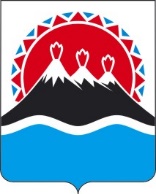 РЕГИОНАЛЬНАЯ СЛУЖБАПО ТАРИФАМ И ЦЕНАМ КАМЧАТСКОГО КРАЯПОСТАНОВЛЕНИЕВ соответствии с Федеральным законом от 27.07.2010 № 190-ФЗ 
«О теплоснабжении», постановлениями Правительства Российской Федерации от 22.10.2012 № 1075 «О ценообразовании в сфере теплоснабжения», от 30.11.2021
№ 2115 «Об утверждении Правил подключения (технологического присоединения) к системам теплоснабжения, включая правила недискриминационного доступа к услугам по подключению (технологическому присоединению) к системам теплоснабжения, Правил недискриминационного доступа к услугам по передаче тепловой энергии, теплоносителя, а также об изменении и признании утратившими силу некоторых актов Правительства Российской Федерации и отдельных положений некоторых актов Правительства Российской Федерации», приказами Федеральной службы по тарифам от 13.06.2013 № 760-э «Об утверждении Методических указаний по расчету регулируемых цен (тарифов) в сфере теплоснабжения», от 07.06.2013 № 163 «Об утверждении регламента открытия дел об установлении регулируемых цен (тарифов) и отмене регулирования тарифов в сфере теплоснабжения», постановлением Правительства Камчатского края от 07.04.2023 № 204-П «Об утверждении Положения о Региональной службе по тарифам и ценам Камчатского края», протоколом Правления Региональной службы по тарифам и ценам Камчатского края ХХ.12.2023 № ХХ, на основании заявления ПАО «Камчатскэнерго» от 30.08.2023 № № 02-02/5852.ПОСТАНОВЛЯЮ:Установить тарифы на подключение (технологическое присоединение) к системе теплоснабжения ПАО «Камчатскэнерго» объектов заявителей в Камчатском крае при наличии технической возможности подключения на 2023 год, согласно приложению.2.	Настоящее постановление вступает в силу с 1 января 2024 года.Приложение к постановлению Региональной службы по тарифам и ценам Камчатского края от ХХ.ХХ.2023 № ХХПЛАТАза подключение (технологическое присоединение) к системе теплоснабжения ПАО «Камчатскэнерго» объектов заявителей в Камчатском крае при наличии технической возможности подключения на 2024 год тыс. руб./Гкал/ч(без учета НДС)[Дата регистрации] № [Номер документа]г. Петропавловск-КамчатскийОб установлении платы за подключение (технологическое присоединение) к системе теплоснабжения ПАО «Камчатскэнерго» объектов заявителей в Камчатском крае при наличии технической возможности подключения на 2024 годРуководитель[горизонтальный штамп подписи 1]М.В. Лопатникова№
п/пНаименованиеЗначение тыс.руб./Гкал/ч123Составляющие платы за подключение объектов заявителей, в том числе:1Расходы на проведение мероприятий по подключению объектов заявителей (П1) 314,56Камчатский КрайКамчатский Край2Расходы на создание (реконструкцию) тепловых сетей (за исключением создания (реконструкции) тепловых пунктов) от существующих тепловых сетей или источников тепловой энергии до точек подключения объектов заявителей (включая проектирование) (П2.1), в том числе при наличии дифференциации:2.1Надземная (наземная) прокладка2.1.150-250 мм2.2Подземная прокладка, в том числе:2.2.1канальная прокладка2.2.1.150-250 мм18 268,812.1бесканальная прокладка2.1.150-250 мм38 553,733Расходы на создание (реконструкцию) тепловых пунктов от существующих тепловых сетей или источников тепловой энергии до точек подключения объектов заявителей (П2.2)4Налог на прибыль369,68